እንዲህ ብለው ነበር                          						        (ቅንብር አሥራደው ከፈረንሳይ)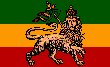 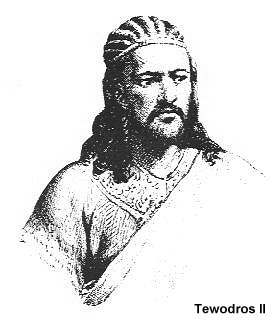  I  « በሚገባ አውቃለሁ :: የኤሮፓ መንግሥታት አንድ አገር ለመያዝ ሲፈልጉ መጀመሪያ ሚስዮናውያንን ይልካሉ :: ቀጥለውም ሚስዮናውያኖቹን የሚያጠናክር ቆንሲል ብለው ይሾማሉ :: ከዚያም በኋላ ቆንሲሉን የሚጠብቅ ብለው የጦር ወታደሮችን ይልካሉ :: እኔ እንደ ሂንዱስታን ራጃ ቂል ሆኜ እንደዚያ እንዲደረግ የምፈቅድ አይደለሁም… »  አጤ ቴዎድሮስ አጤ ቴዎድሮስ ከሚለው የጳውሎስ ኞኞ መጽሐፍ የተቀነጨበ ::II « የኔ ሴትነትና ያንተ ወንድነት የሚለካው እዚያው ጦር ሜዳ ነውና እንዳትቀር ! »እተጌ ጣይቱ ብጡልየጣሊያን መልክተኛ የነበረው ኮንት አንቶኔሊ በ1883 « አፄ ምኒልክ መንግሥታዊ ስልጣኑን ለአንዲት ሴት ለቆ ይጫወትብኛል » ብሎ ያወራ ስለነበር ይህ ወሬ ለእተጌ ጣይቱ በመድረሱ የሰጡት መልስ ነበር :: ጣይቱ ብጡል ከሚለው ከቀኛዝማች ታደሰ ዘውዴ መጽሐፍ የተወሰደ :: III « ምናምንቴውንና ጥርቃሞውን እየመለመሉ ወታረርና ሰላይ በማድረግ ሕዝቡን የርስ በርስ እምነት አሳጥተውታል ::ጠላት ከሚሠራው ግፍና የእብሪት ሥራ ይልቅ ሆድ የሚያቃጥለው ያንዳንድ የኛው ሰው ሁኔታ ነው :: በተፈጥሯቸው ደካማነትና ለገንዘብ በመስገብገባቸው ለክብራቸውና ላገራቸው ምንም ፍቅር የሌላቸው ሆነው የሚያደርጉት ሥራና የሚያሳዩት ሁኔታ የሚያሳዝን ነው:: ይህ የፈተና ሰዓት ስንቱን ወርቅ ይመስል የነበረውን ነሐስ አደረገው፤ ብር ይመስል የነበረውን ቆርቆሮ አደረገው :: » በአምስቱ ዓመት የጣሊያን ወረራ ዘመን የነበረውን ሁኔታ ሲገልጹ ::   ደጃዝማች ግርማቸው ተክለሐዋርያትአርአያ ከሚለው ቁምነገር አዘል መጽሐፋቸው የተወሰደ :: ደጃዝማች ያሁኑን ቢያዩ ምንኛ ባዘኑ !! IV« ወሎ ውስጥ ለጋምቦ ላይ፤ ጮቄ ጨሜ በተባለው ቦታ ሰፍረው ሳለ፤ በኤሮፓ እንደሚዘንበው በረዶ አይነት፤ ወይም እንደ አመድ የሚበን በረዶ ዘነበ :: ይህም በሰውም በከብቱም ላይ ሁሉ እየወረደ፤ እንደ ጭቃ እየተመረገ ተቀመጠ ::  አቅመ ቢሶችና ሕመምተኞች በበረዶው ምክንያት ብዙዎቹ ሞቱ :: በዚህ ጊዜ ቴዎድሮስ ድንኳናቸው ውስጥ ነበሩ፤ መጠጊያ ወይም መከላከያ የሌለው ሕዝብ በበረዶው መመታቱን ያዩት ቴዎድሮስ፤ ሕዝቡ በእንደዚህ ያለ ስቃይ ላይ ሆኖ፤ እኔ ከድንኳን ውስጥ ተጠልዬ አልቀመጥም ብለው፤ ከደጅ ወጥተው በረዶው ከሚወርድበት ውስጥ ቆሙ :: ሠራዊቱንም እግዚኦ በሉ ብለው አዘው፤ እግዚኦታው ሲጀመር በረዶው ቆሞ ፀሐይ ወጣ :: »ከደብረ ታቦር ተነስተው ሲሄዱ፤ ጊዜው ብርድና ንፋስ ሆኖ አላስኬድ ስላለ፤ ጉና ከሚባለው ሠፈር ሲደርሱ ሠፈራ ሆነ :: ቴዎድሮስ የሚያድሩበት ቤት አልነበረምና፤ ከድንኳን ይሻላል ተብሎ ካንድ ቄስ ቤት ገብተው አደሩ :: ለሊቱን የዚያ ቄስ ቤት ትኋን ሲበላቸው አደረ፤ በማግስቱ ቴዎድሮስ ከውጭ ሆነው፤ የቤቱን ጌታ ቄሱን አስጠርተው፤ ከአልጋህና ከመቀመጫህ በስተቀር ሌላውን ዕቃህን አውጣ ብለው አዘዙና፤ እቃው እንደወጣ ቤቱ እንዲቃጠል አዘዙ:: ቤቱ ሲቃጠልም እያዩ « ትኋን እንዳንገበገብሽኝ አንገበገብኩሽ » እያሉ ቆይተው፤ ለቄሱ ቤት ሥሩለት ብለው አዘዙ :: ወዲያውም ሠራዊታቸው ተረባርቦ በጣም ደስ የሚያሰኝ ቤት ባንድ ቀን ተሠርቶ ተሰጠውና ዕቃውን አስገባ :: ጳውሎስ ኞኞ አጤ ቴዎድሮስ በሚል ካሳተመው መጽሐፍ የተወሰደ  ድል ለኢትጵያ ህዝብ !!እግዚአብሔር ኢትዮጵያንና ህዝቧን ይባርክ !!